 Ištrauka iš Nekilnojamojo turto registro kadastro žemėlapio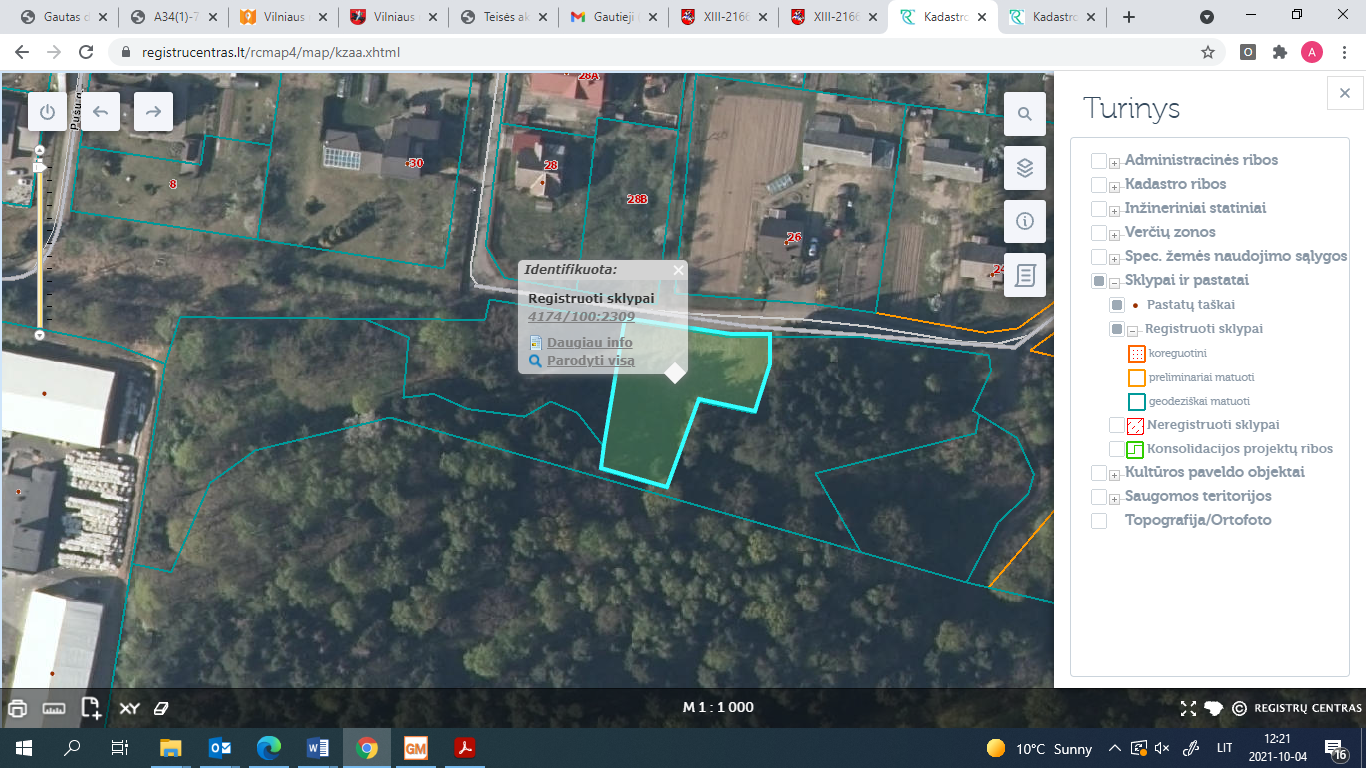 Ištrauka iš Vilniaus rajono savivaldybės teritorijos dalies („U“ žemės naudojimo funkcinės zonos Avižienių, Juodšilių, Nemėžio, Pagirių, Riešės, Rudaminos ir Zujūnų seniūnijose) bendrojo plano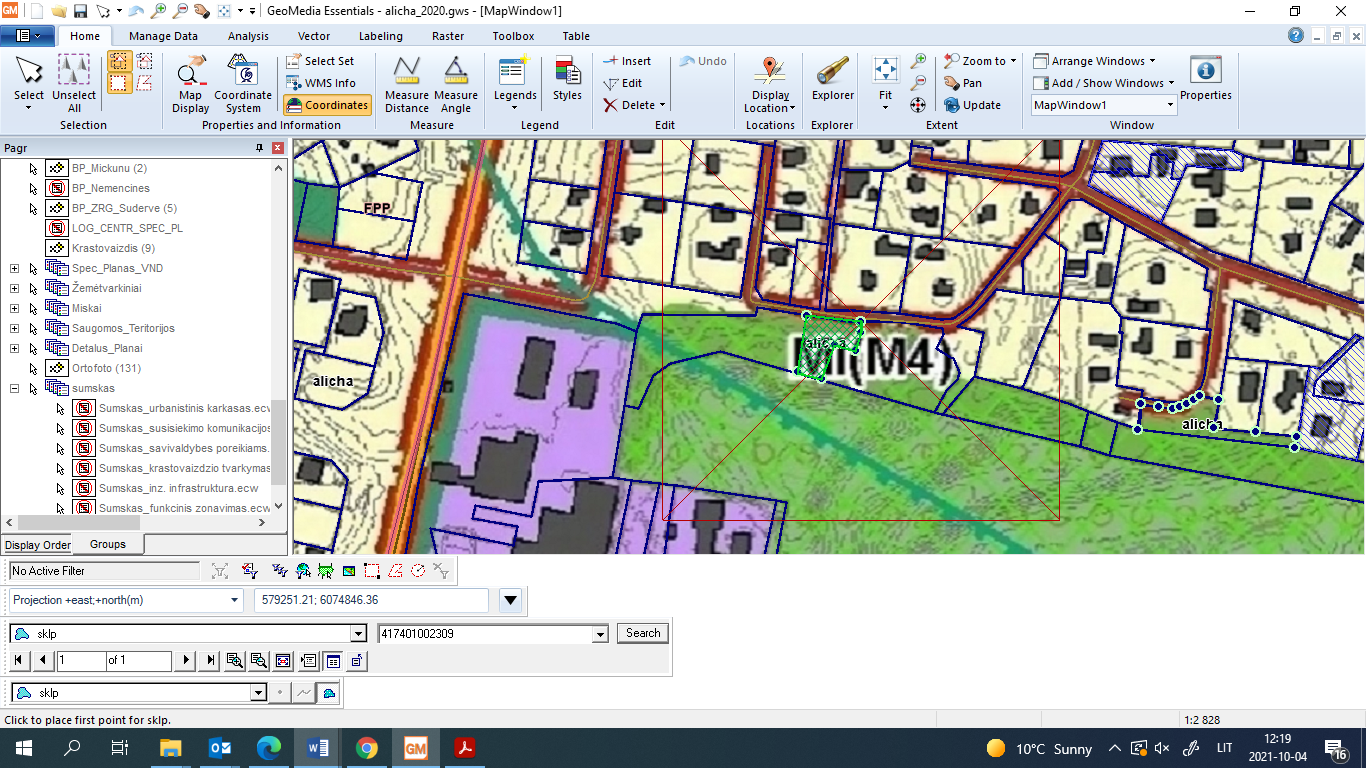                                                                                4174/0100:2309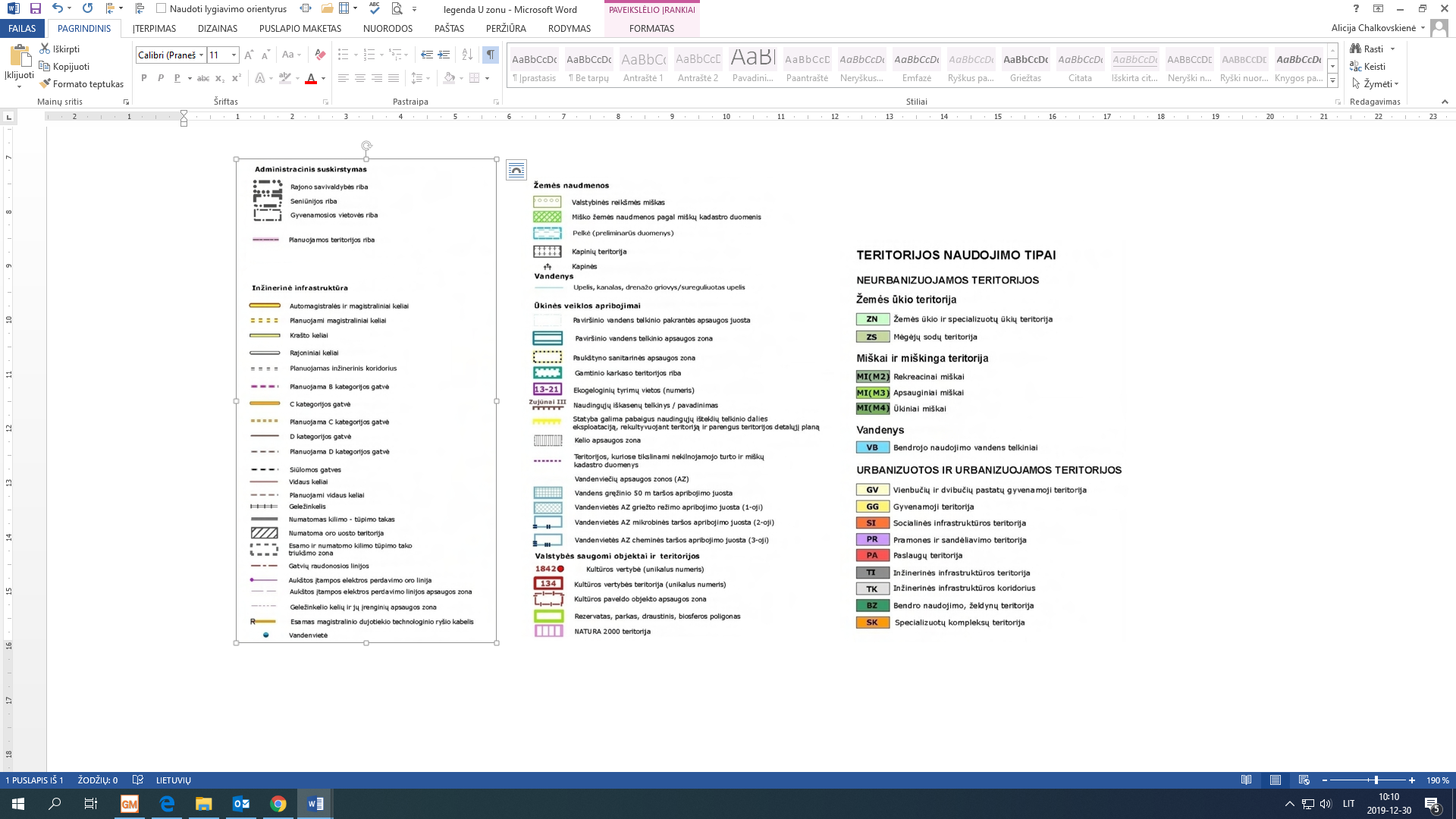 